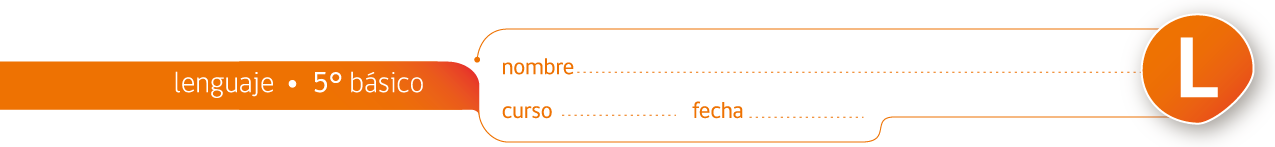 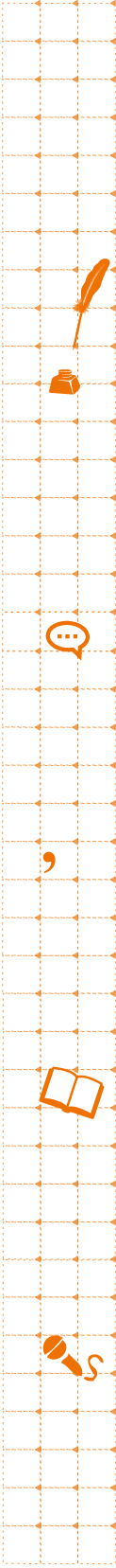 Pauta de la actividad de vocabulario de “Violeta Parra: biografía de una folclorista”Lee atentamente los fragmentos seleccionados de la lectura “Violeta Parra: biografía de una folclorista”. Revisa luego la definición de las palabras destacadas, y resuelve los ejercicios que se presentan a continuación. 1. En la lectura se dice de Violeta Parra: “En esa época ya componía canciones, y trabajaba en distintos lugares.”Componer: tiene varios significados. El que más se adecúa al contexto en el que se presenta esta vez es “Crear o dar origen a una obra literaria, musical o científica”. También puede querer decir “Formar”, “armar” o “arreglar”.a. De acuerdo con la explicación que más se relaciona con el sentido del fragmento, explica con tus palabras qué significa “componer”.Se espera que con esta pregunta se genere una instancia para que los estudiantes puedan reflexionar acerca del significado de la nueva palabra, como una manera de aprenderlo.b. En la misma oración en que aparece la palabra, ¿por cuál de las siguientes otras alternativas de verbos podrías reemplazarla? Encierra tu opción en un círculo. 	Imitaba		Producía		Coleccionaba 		Guardabac. ¿Piensas que cualquier persona podría ser capaz de componer una canción? ¿O para hacerlo se requiere de habilidades o conocimientos especiales? Justifica tu opinión.Se espera que con esta pregunta se genere una instancia para que los estudiantes puedan ejercitar el uso de la nueva palabra, como una manera de aprenderla.2. Violeta Parra recuperó alrededor de tres mil canciones, las que presentó en el libro Cantos folclóricos chilenos. Folclórico: que pertenece al conjunto de las tradiciones y costumbres de un pueblo, país o región. Puede por eso incluir celebraciones, música, baile, comida, vestuario y relatos (entre otros) que sean propios del referido pueblo, nación o lugar. a. Marca con una X las oraciones en las que el término “folclórico” está usado adecuadamente. X    La fiesta de la Tirana es una celebración folclórica que se realiza en el norte del país.___ El color del cielo se pone muy folclórico todos los años.___ Los personajes del relato entablaron animadamente un diálogo folclórico.X    Este que te voy a contar es un cuento folclórico de Chiloé.X    La vestimenta folclórica de los pueblos nortinos es muy colorida.b. ¿Qué música o baile folclórico conoces? ¿De qué lugar es?Se espera que con esta pregunta se genere una instancia para que los estudiantes puedan ejercitar el uso de la nueva palabra y relacionarla con conocimientos y experiencias previas, como dos maneras de aprenderla.c. Conversa con tu profesor y con tus compañeros, ¿en qué opinas que puede contribuir el hecho de conservar y rescatar las tradiciones folclóricas de un pueblo o región? Se espera que con esta pregunta se genere una instancia para que los estudiantes puedan ejercitar el uso de la nueva palabra y relacionarla con conocimientos y experiencias previas, como dos maneras de aprenderla. Además se pretende dar un espacio para la construcción y el intercambio de opiniones acerca de una acción que puede relacionarse directamente con situaciones y problemas del mundo hoy.3. De acuerdo con el texto, Violeta “se internó en distintos rincones del país con una guitarra y un magnetófono, para grabar, en los diferentes pueblos las canciones, las que luego ella interpretaba.”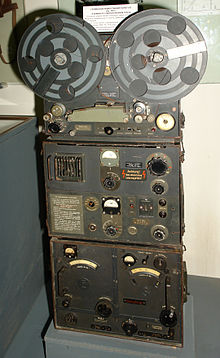  Magnetófono: es un equipo de grabación, que reproduce el   sonido de manera magnética. a. Como “magnetófono”, ¿qué otras palabras del castellano incluyen también la palabra griega “fono”? Discute con tus compañeros y toma nota.Se espera que por medio de esta pregunta los alumnos se aproximen a aprender estrategias para determinar el significado de palabras nuevas.b. De acuerdo con su respuesta anterior, ¿con qué se relaciona el significado de la palabra griega  “fono”?Se espera que por medio de esta pregunta los alumnos se aproximen a aprender estrategias para determinar el significado de palabras nuevas.a. ¿Qué relación tiene el nombre del magnetófono con el mecanismo que usa para grabar?Se espera que por medio de esta pregunta los alumnos se aproximen a aprender estrategias para determinar el significado de palabras nuevas.a. ¿Qué aparato o aparatos han reemplazado hoy en día al magnetófono? Antes de anotar tu respuesta, intercambia ideas con tus compañeros.Se espera que con esta pregunta se genere una instancia para que los estudiantes puedan ejercitar el uso de la nueva palabra y relacionarla con conocimientos y experiencias previas, como dos maneras de aprenderla.Elaborado por: Magdalena Flores Ferrés.